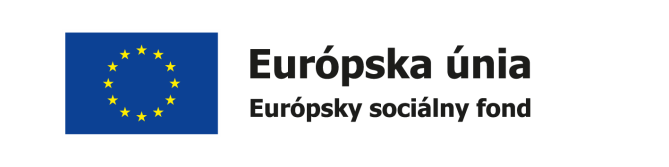 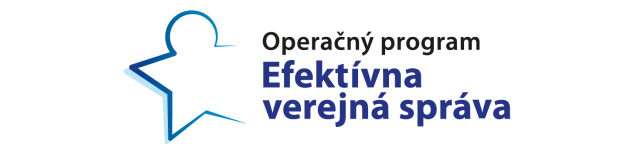 III.časťPríklady dobrej praxe sociálnych podnikov v okrese LevočaNázov projektu: Efektívna verejná správa ako nástroj inštitucionálnych kapacít regionálneho rozvoja v okrese LevočaKód projektu v ITMS2014+: 314011ARL2Nie je zámerom tejto časti štúdie, aby sme podrobne popisovali každý jeden z existujúcich sociálnych podnikov okresu. Ich základný (technický a oficiálny) popis sa nachádza v predošlých častiach. Na tomto mieste ponúkame skôr kazuistiku vybraných príbehov, ktoré podľa nášho názoru veľmi dobre ilustrujú realitu sociálneho podnikania v okrese a v regióne, pričom sú príkladmi dobrej praxe a to aj v kontexte národnom a európskom.  Medzi nimi uvádzame síce i kazuistiku sociálneho podniku ktorý aktuálne neexistuje (vrátil štatút registrovaného sociálneho podniku a bol vyradený z registra MPSVR), zaradili sme ju práve preto, aby sme ilustrovali aj takýto fenomén. Naviac, aj tento príklad považujeme za príklad dobrej praxe, keďže v sebe obsahuje to najpodstatnejšie – zámer pomáhať a meniť spoločnosť k lepšiemu a je podľa nás korektné pri popisovaní javov sociálneho podnikania poukázať aj na javy, ktoré nezapríčinili hlavní aktéri, ale objektívne externé príčiny . Sympatické aj na tejto kazuistike je to, že predstavitelia tohto príbehu sú rozhodnutí vo svojej činnosti pokračovať opäť.Vybrali sme tri príbehy (kauzy), z ktorých každý jeden je originálny a inšpiratívny iným spôsobom. Obecné služby  Domaňovce svojim prístupom k rozvoju obce, zabezpečovaniu služieb (i neštandardných) pre občanov, ako i riešeniu lokálnej nezamestnanosti, ochrane pamiatok a pod.Dvakrát dobre – občianske združenie ktoré veľmi originálnymi a inovatívnymi spôsobmi dokáže sociálne i pracovne integrovať de facto nezamestnateľné osoby a dať celému podnikaniu výraznú pridanú hodnotuLevoča Nordic Centrum – občianske združenie ktoré je zamerané na ozaj nevšednú činnosť a nevšedný prístup na poli sociálneho podnikania doma i v zahraničí.Na túto časť ďalej kontinuálne nadväzuje rozsiahlejšia prípadová štúdia (samostatná časť) obecného podniku a sociálneho podniku obce Spišský Hrhov. Vďaka týmto častiam máme možnosť konkrétneho a realistického ponorenia sa do témy sociálneho podnikania v okrese Levoča. Zámerom bolo, aby táto štúdia nebola výlučne teoretickým materiálom pre odbornú verejnosť, ale ktokoľvek sa vďaka nej mohol v téme zorientovať, prípadne sa inšpirovať. Obecné služby Domaňovce s.r.o., r.s.p.Obec Domaňovce na zasadnutí obecného zastupiteľstva dňa 8.6.2016 uznesením č. 22/2016 zriadila obecnú firmu s názvom Obecné služby Domaňovce, s.r.o., ktorá bola ku dňu 20.8.2016 zapísaná do obchodného registra. Obecná firma dňa 18.5.2021 získala štatút „registrovaný sociálny podnik“. Sociálny podnik v Domaňovciach vznikol ako konkrétna reakcia samosprávy na riešenie nezamestnanosti v obci. Ide o podnik so 100 %  účasťou obce, ktorého cieľom je vytváranie pracovných miest a ich trvalé udržanie. Konkrétny problém, ktorý rieši a chce riešiť v okrese Levoča je nezamestnanosť a skvalitňovanie služieb pre obyvateľov obce a mikroregiónu. Ako registrovaný sociálny podnik spoločnosť vytvára priaznivé podmienky pre znevýhodnené a zraniteľné skupiny obyvateľstva. Svojim podnikaním dosahuje a chce dosahovať to, aby zamestnanci získali zručnosti v remeselných povolaniach ako je murár, maliar, stolár, stavebný robotník, ovocinár, cukrár, aby rozvíjali svoje osobnostné predpoklady a vžili sa s poznaním zamestnania, aby chápali dodržiavanie pravidiel. Pred získaním štatútu registrovaného sociálneho podniku spoločnosť zamestnávala 2 zamestnancov. Spočiatku sa obecná firma venovala predovšetkým starostlivosti o verejné priestranstvá v obci. Vo februári 2017 začala úzko spolupracovať s talianskou spoločnosťou v oblasti montáže káblových zväzkov, ktorá naďalej trvá. Neskôr rozšírila svoje činností aj v oblasti drobných stavebných úprav pre obec, v oblasti poľnohospodárstva zakúpila a vysadila 660 ks sadeníc rakytníka a o 2 roky neskôr  rozšírila tento rakytníkový sad aj o 260 ks arónie.Počet zamestnancov vo firme bol a aj v súčasnosti je flexibilný, nakoľko spoločnosť sa v plnej miere a v rámci možností zapája do aktívnych opatrení trhu práce v spolupráci s Úradom práce, sociálnych vecí a rodiny. Čím dáva spoločnosť priestor a možnosť osobám neuplatniteľným na trhu práce zamestnať sa, či už z titulu ich nepriaznivého zdravotného stavu, ktorý im neumožňuje zamestnať sa na trhu práce, alebo z dôvodu vyššieho veku, či nízkeho vzdelania, resp. dlhodobej evidencie na úrade práce, a tak  získať pracovné návyky a zručností, ktoré môžu ďalej využívať buď v obecnej firme, alebo sa iným spôsobom umiestnia na trhu práce. Môžeme však konštatovať, že priemerný počet zamestnancov v obecnej firme je 6 zamestnancov, z toho 3 ženy a traja muži. V súčasnosti je v spoločnosti zamestnaných 5 osôb, z ktorých sú 3 osoby zdravotne znevýhodnené a majú trvalý pobyt v najmenej rozvinutom okrese.Medzi hlavné podnikateľské činnosti podniku patrí stavebná činnosť – prípravné práce k realizácii stavby, dokončovacie stavebné práce, úprava a starostlivosť o verejné priestranstvá. V tejto oblasti boli vykonané revitalizácie verejných priestranstiev v troch etapách, vybudovanie stojiska pre kontajnery na triedený a separovaný odpad, úprava chodníka na miestnom cintoríne, stavebné úpravy cukrárne, rekonštrukcia schodov do budovy Základnej školy s materskou školou, úprava lávok cez miestny potok, úprava chodníkov a rigolov v obci, rekonštrukcia spoločných priestorov bytového domu, rekonštrukcia priestorov obecného úradu a kultúrneho domu, ale tiež obnova a udržiavanie kaplniek v katastri obce a stavebné úpravy detského ihriska zriadeného pri obecnej cukrárni a ďalšie. Obecná firma bola taktiež nápomocná pri príprave priestorovo pre zriadenie Denného stacionára v obci. Okrem toho spoločnosť ponúka aj služby hlavne starším občanom v podobe kosenia záhrad, ale taktiež aj jesenné oranie záhrad.Za výnimočnosť spoločnosti považujeme poskytovanie služieb v mikroregióne, ktoré tu žiadna iná organizácia neposkytuje a to montáž káblových zväzkov, montáž elektrických súčiastok a pestovanie rakytníka a arónie, ktorú spoločnosť vysadila v roku 2022 a tak rozšírila rakytníkový sad. Prvý samozber rakytníka sa konal v roku 2021 a veríme, že tento rok bude môcť občanom ponúknuť už aj plody arónie.V rámci Akčného plánu a regionálneho príspevku pre najmenej rozvinuté okresy obecná firma zrekonštruovala priestory pre zriadenie Obecnej cukrárne v obci vrátane vybavenia a inventáru. Slávnostné otvorenie cukrárne sa konalo 1.6.2021. Prostredníctvom Obecnej cukrárne tak poskytuje služby v oblasti rýchleho občerstvenia  - predaj nápojov a polotovarov, zákuskov a zmrzliny, čím vytvorila priestor pre rodiny s deťmi, mládež a na spoločné stretávanie sa obyvateľov obce, ale aj cezpoľných. Vďaka výhodnej polohe, keďže sa nachádza pri ceste III. triedy vedúcej k privádzaču na diaľnicu a tiež k Spišskému hradu, cukráreň často navštevujú nielen domáci, ale aj turisti, či cyklisti hlavne počas letnej sezóny.Pri obecnej cukrárni obec za pomoci aj obecnej firmy vybudovala detské ihrisko, čím vytvorila priestor pre rodiny s deťmi na spoločné aktivity – rodičia si posedia pri chutnej káve, či koláčiku a deti sa zatiaľ môžu zabaviť na detskom ihrisku.Hlavným cieľom spoločnosti nie je vytváranie zisku pre zisk, ale zamestnávanie predovšetkým miestneho obyvateľstva, vytváranie a udržiavanie pracovných miest. V napĺňaní tohto cieľa je spoločnosť doposiaľ úspešná, aj preto zriadenie sociálneho podniku vníma spoločnosť, ale taktiež aj okolie,  veľmi pozitívne. Nielen túto spoločnosť, ale aj iné spoločnosti postihli dôsledky pandémie COVID – 19 a v súčasnosti aj energetická kríza, kedy boli nútení obecnú cukráreň načas zatvoriť, keďže náklady na energie a samotnú prevádzku vysoko presiahli dosahované tržby. Veria však v lepšiu budúcnosť, a dúfajú, že tieto opatrenia boli len dočasné.Do budúcna spoločnosť plánuje aj naďalej zveľaďovať, skrášľovať a spríjemňovať prostredie a život v obci udržiavaním a úpravou verejných priestranstiev, vytváraním podmienok pre mládež, mamičky s deťmi a všetkých obyvateľov nielen obce Domaňovce, ale taktiež turistov, ktorí hlavne v čase cyklistickej sezóny v hojnej miere prechádzajú obcou.Spoločnosť chce aj naďalej vytvárať podmienky pre zamestnávanie miestnych obyvateľov, predovšetkým znevýhodnených a zraniteľných osôb.Dvakrát dobre, občianske združenie, r.s.p.Prečo krajčírska dielna na Spiši? Pretože Spiš  je známy dlhou tradíciou odevnej výroby.  Za posledných 20 rokov väčšina existujúcich spoločností zanikla a mnoho ľudí, väčšinou žien, zostalo bez práce. Oživenie tradície šitia odevov uľahčí ich opätovné začlenenie do pracovného procesu.V podniku chceli vytvoriť určitý koncept sociálneho podniku,  zameraný na poskytovanie produktov a služieb miestnej komunite a identifikovali  problém, ktorý nazvali „Chudoba má tvár ženy“ . Rozhodli sa pomáhať ženám,  ktoré to v živote nemajú tak jednoduché. Slovensko má najnižšiu mieru zamestnanosti  žien v strednej a východnej Európe (59,3 %). Tento problém je ešte výraznejší v ekonomicky zaostalých regiónoch. Mimoriadne ťažké je nájsť si prácu hlavne pre tieto skupiny žien:Slobodné matkyŽeny s nižším vzdelanímŽeny so zdravotným postihnutím a zlým zdravímŽeny 50+Rómska menšinaRozhodli sa pre riešenie -  založenie občianskeho združenia sociálneho podniku, založeného na poskytovanie pracovných miest šitých na mieru pre dlhodobo nezamestnané ženy. Vytvorili  funkčný model, ktorý pomáha nezamestnaným uniknúť z pasce chudoby a nájsť si prácu, ktorá vyhovuje ich konkrétnym potrebám (flexibilný pracovný čas, nízka kvalifikácia, sociálne zručnosti). Začínali ešte skôr, ako mali štatút registrovaného podniku. Začali tým, že zamestnali prvú ženu -  onkologickú pacientku, ktorá si nikde inde prácu nemohla nájsť.  Dôvodom bolo,  že nemohla kvôli svojej diagnóze pracovať 8 hodín denne, potrebovala časté prestávky, nemohla byt medzi ľuďmi potrebovala sterilne prostredie, často musela navštevovať lekárov. Ponuka zriaďovateliek sociálneho podniku bola:  Dáme vám prácu, pracovnú  zmluvu na štvrtinový úväzok. Dali jej domov šijací stroj, špeciálnu stoličku a každý týždeň jej nosili materiály na objednávky.  Keď mala prácu hotovú,  dostala ďalšie objednávky. Zamestnankyňa  bola šťastná, plakala,  povedala že opäť môže žiť svoj život aj napriek svojmu znevýhodneniu. A to bolo pre zakladateľky obrovskou inšpiráciou na to, aby podnik rozbehli naplno. Druhá zamestnankyňa  si dlhé roky nevedela nájsť prácu,  pretože  sa starala o svoju matku.  Zakladateľky i zamestnankyne našli kompromis a dodnes spolu fungujú,  takže zamestnankyňa  chodí do prace o 6:30 do 10:30. Dnes si všetko riadi sama, naučila sa ako si organizovať prácu,  ako si rozložiť objednávky a podobne.Cieľom podniku nie je vytvárať zisk, ale sociálne a ekonomicky posilniť ľudí v ťažkej životnej situácii, zvyšovať ich kvalifikáciu a obnovovať pracovné návyky. Hlavným cieľom podniku je pomáhať -  Pomôcť dvakrát. Samozrejme nie vždy to bolo jednoduché.  Počas obdobia covidu 19 zákazky neboli,  ale vtedy v podniku  zistili, že existujú ľudia ktorým na takýchto projektoch záleží. Nadšenci a spriatelení ľudia pomáhali s mnohými  zákazkami. Už tradičnú zákazku má podnik každý rok pred Vianocami, od firmy zabezpečujúcej roznášku jedla. To sú tí, ktorí majú na chrbtoch veľké boxy ktoré keď sú už opotrebované alebo sa nedajú znova použiť,  prinesú do dielne sociálneho podniku a oni z toho vyrábajú  domčeky pre mačky. Tento produkt je potom určený pre slobodu zvierat a  útulky.  Práve toto sú činnosti ktorými podnik pomáha,  zároveň však pomáha podniku.Ďalším cieľom sociálneho podniku je zameranie na udržateľnosť, sociálnu prospešnosť a uspokojovanie potrieb miestnej komunity. Využitie projektu ako modelového prípadu, ktorý je možné rozšíriť a skopírovať/vložiť v iných podobných alebo v iných obciach a regiónoch.Momentálne má podnik zamestnané tri ženy so zdravotným postihnutím.  Jedna z nich je  ťažko zdravotne znevýhodnená, jedna pracuje na dohodu a jedna je na trvalom pracovnom pomere. Tá bola dlhodobo nezamestnaná a v sociálnom podniku pracuje už tretí rok.Sociálny podnik  Nordic Centrum, o.z.- r.s.p. sa zaoberá správou a rozvojom areálu pre bežecké lyžovanie a horskú cyklistiku rovnomerného názvu.
Areál sa nachádza v Levočských vrchoch v nadmorskej výške 1000 m.n.m v katastrálnom území obce Vyšné Repaše a Uloža, 10 km od okresného mesta Levoča.
Areál momentálne zamestnáva jednu zdravotne ťažko postihnutú osobu a od apríla 2023 plánuje prijať druhu zdravotne ťažko postihnutú osobu.
V areáli sa v zimnom období upravuje 25 km bežkárskych tratí, na čo sa používa špičková technika tej najvyššej kvality.
Počas zimnej sezóny je priemerná týždenná návštevnosť areálu 3 000 až 3 500 ľudí,  čo počas celej zimnej sezóny predstavuje návštevnosť presahujúcu 30 000 návštevníkov.
Momentálne v areáli prebieha významná investícia do centrálnej budovy, v ktorej bude už v tomto roku (2023) prevádzkované gastro zariadenie- kaviareň.
Rovnako aj športový obchod, ski servis a požičovňa bežkárskeho a cyklistického vybavenia.
Po dokončení tejto investície (jún 2023) je plánované navýšenie počtu zamestnancov na 6 ľudí,  z toho 3 ZŤP osoby.
V roku 2023 pripravuje podnik ďalšiu významnú investíciu do areálu,  ktorá nám zaručí dlhodobo udržateľný rozvoj a vysokú konkurenčnú výhodu a to systém umelého zasnežovania a výstavbu medzinárodnej biatlonovej strelnice na organizáciu medzinárodných pretekov v biatlone. V letných mesiacoch sa plánuje výstavba 4 km pretekárskeho okruhu pre horskú cyklistiku, ktorý bude mať takisto medzinárodne parametre, aby v areáli bolo možné organizovať medzinárodné preteky v horskej cyklistike.
Dlhodobý plán sociálneho podniku je vybudovanie areálu, kde sa počas roka budú organizovať preteky na národnej aj medzinárodnej úrovni a to v bežeckým lyžovaní, biatlone a horskej cyklistike.
Po celkovom dobudovaní týchto investícii sociálny podnik plánuje zamestnať minimálne 15 ľudí s toho 50% ZŤP osôb.SEMY, s.r.o.Sociálny podnik SEMY vznikol ako integračný sociálny podnik začiatkom roku 2020.  Jeho  zámerom bolo pracovne reintegrovať ťažko zamestnateľné osoby, znevýhodnené vekom (50+), zdravotnými znevýhodneniami ktoré však umožňujú prácu v špecifickom a individuálnom nastavení a znevýhodnené na trhu práce tým, že sa jedná o Rómov. Vznikol ako reakcia na požiadavku stavebných činností, pričom v regióne chýbali firmy schopné realizovať stavby malých rodinných domov „na kľúč“.  Podnik na začiatku zamestnával 3 osoby, z toho jednu z marginalizovanej rómskej komunity a dvoch dlhodobo nezamestnaných. Od začiatku bol podnik veľmi úspešný, za dva roky postavil dva menšie rodinné domy. Jednalo sa teda o veľmi veľký úspech a zakladatelia podniku plánovali prijať ďalších zamestnancov a rozšíriť portfólio podniku o ďalšie profesie.  Po nástupe pandémie a hlavne neúmernému nárastu cien stavebných materiálov, sa podnik dostal do prvých problémov, kedy sa nedarilo rýchlo zabezpečiť ďalšiu stavebnú zakázku, zároveň ďalšia pripravovaná stavba sa neuveriteľne začala predražovať skrze nárast cien stavebnín, popri celoregionálnom nedostatku niektorých stavebných materiálov.  Dvaja zamestnanci sa rozhodli odísť pracovať do zahraničia, kde si našli príležitostnú prácu. Podnik prestal spĺňať podmienku zamestnávania 30%  znevýhodnených, prakticky zostal bez personálu a  25.2.2022 bol nútený vrátiť štatút registrovaného sociálneho podniku dobrovoľne a odôvodnene, takže si môže kedykoľvek opätovne oň  požiadať. Podľa našich aktuálnych informácií  to aj má v pláne a možno ešte v roku 2023  znova sa naplno započne svoju činnosť a bude poskytovať prácu nezamestnaným.  